Møte turritt Oppdal sykkelklubbMøte turritt Oppdal sykkelklubbMøte turritt Oppdal sykkelklubbMøte turritt Oppdal sykkelklubbTidspunkt:Onsdag 30. november 2016Kl. 2030-2130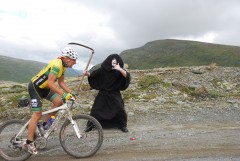 NavnTilstede Tidspunkt:Onsdag 30. november 2016Kl. 2030-2130AndreasRagnarXXTidspunkt:Onsdag 30. november 2016Kl. 2030-2130Rune HXTidspunkt:Onsdag 30. november 2016Kl. 2030-2130RoarXTidspunkt:Onsdag 30. november 2016Kl. 2030-2130KjellNicklasXXTidspunkt:Onsdag 30. november 2016Kl. 2030-2130Håkon G.Rune G.XXSted: Spenst OppdalJan OveXReferent: Jeanette HåvimbRagnaXReferent: Jeanette HåvimbSaksnrOppfølgingAnsvarFristTrondheim-OsloAndreas, Ragnar, Oddvar og Kjetil er påmeldt så langt.
Kjetil har lyst til  sykle fortere enn i fjor. Andreas er med uansett fart.
Kjell har lyst til å sykle litt fortere enn i fjor. 
Håkon G. skal sykle med Victoria på 14-tallet.Ragna har lyst, men vil gjerne ha med flere damer.Rune G. har lyst. Ev. ned på 15-16 timer.Svein Henrik har ikke lyst til å være med i år, ikke Arve heller. Frank Mathisen, Jan Olav Polden og Knut Wara er interessert i å være med. Rune H. skal være med og vurderer Trønderekspressen, men har ikke bestemt seg enda. Og er med Oppdal uansett tid om han ikke blir med dem. Simen Bjerke Bekken har tenkt på å være med.Eilif Gundersen kan være interessert.
Odd Arne Hermstad kan spørres.Målsettingen i 2017 for Oppdal sykkelklubb blir 17 timer. Det er ikke nok folk til å ha mer enn en gruppe. De som vil sykle fortest kan sannsynligvis være med andre lag, som f. eks. Trønderekspressen. Andre som ble nevnt og kan være aktuelle: Janne og Sturla? Tonje Tømmervold? Ev. folk som dimmer fra Forsvaret i vinter og skal jobbe frem mot sommeren.2Lillehammer-Oslo
Håkon I., en fra Surnadal, Børge, Nicklas +++ kan være interessert i å sykle den distansen. Med kapasitet til å sykle ganske fort. Her må det sjekkes litt og gjøres et forsøk på å samle en gjeng. 
Rennebu IL skal visstnok ha DLS som satsningsritt. 3Oppkjøringsritt til StyrkeprøvenMjøsa eller Fjorden rundt? Mjøsa er et finere ritt og lettere å trene samkjøring. Fjorden er mer masete, et hardt ritt og ikke så egnet for å trene samkjøring. Konklusjon: Satser på Mjøsa som fellesritt før Styrkeprøven. Forlegning på Feiringklinikken eller andre alternativer sjekkes ut. 4Nordkapp-LindesnesKjell skal sykle og være i Trondheim torsdag før styrkeprøven og fortsette videre fra Oslo etterpå. Han har to plasser ledig i bobilen og vil gjerne ha selskap hele eller deler av veien. 5Lokale ritt:
HitrarittetKjell sykla det i år og det går på høsten. Kan være et aktuelt som en  avslutning med sosialt samvær.Hemnerunden
Mye bakker, men et fint ritt det går an å være med på. Der er det lagkonkurranse. Ti-mannslag.  6Jotunheimen rundt/SognefjellrittetIkke all verdens interesse. Det blir ikke et satningsritt for OSK i 2017. Håkon I. vurderer Sognefjellrittet, men det er samme helg som NM maraton på Skeikampen. 7Trening tidlig vårDet er aktuelt å ta dagsturer til lavereliggende områder ca. en time unna med bil for å få trent i bedre vær tidligere. Det kan bli noen langøkter på spinning i løpet av vinteren.Selve opplegget for treningene ute her er ikke lagt enda, men det blir rimelig likt som tidligere år med intervaller midtuke av ulik lengde og langturer i helgene. Referatet legges på hjemmesiden og linkes til på Facebook med en kort oppsummering.Jeanette 